Sincerely,Rotary Club of Georgetown – Sun CityFor more information:  info@sctrotary.com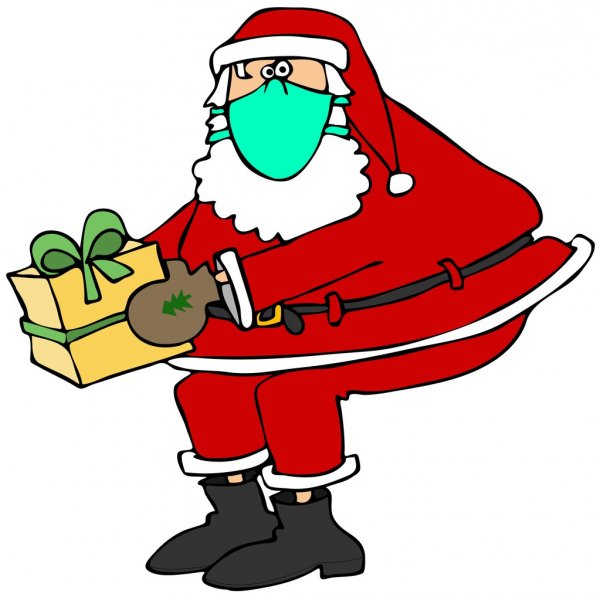 